
Karta Produktu
NEWAIR S1 SRCPółbuty bezpieczne z podnoskiem stalowymPółbuty bezpieczne model NEWAIR  przeznaczone są do pracy na otwartej jak i zamkniętej przestrzeni.Obuwie jest środkiem ochrony indywidualnej KATEGORII  II, spełniającymi wymagania Rozporządzenia Parlamentu Europejskiego i Rady Europejskiej (UE) 2016/425 oraz normy zharmonizowanej: EN ISO 20345:2011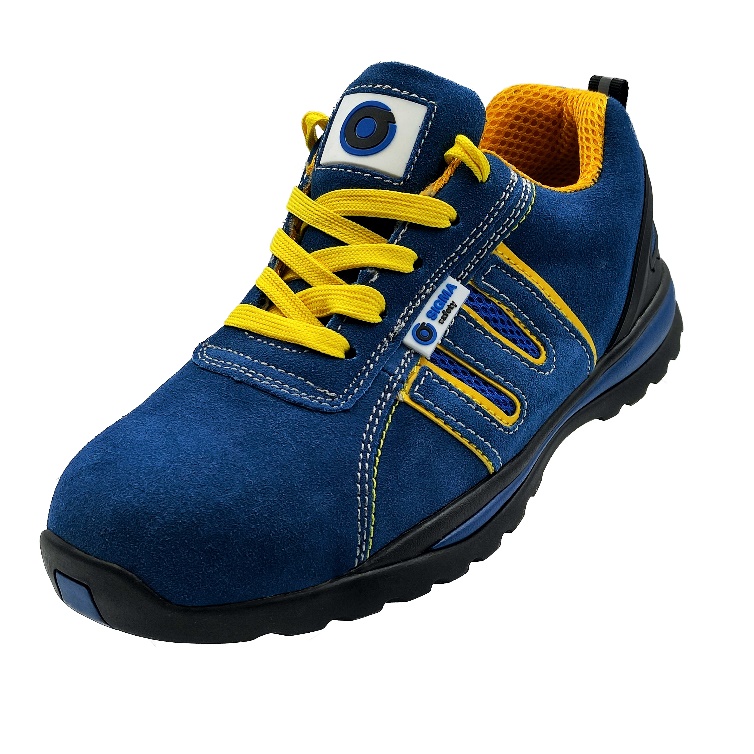 


Model NEWAIR chronią użytkownika przed następującymi zagrożeniami:
palce stopy przed uderzeniem z energią do 200 J i 
       zgnieceniem z siłą do 15 kNprzed poślizgiem SRC (na podłożu ceramicznym i 
       stalowym)przed olejem napędowym FO od podłożaprzed uciskiem (statycznym) na poszczególne części ciała 
      E – pochłanialność energii w obszarze piętywodą i wilgocią od podłożaA – antystatyka 

Cholewka: skóra naturalna zamszowa 1,8 mm – 2,0 mm

Podszewka: EASY ABSORB 3D oddychająca i wysoko    
                     absorbująca wilgoć 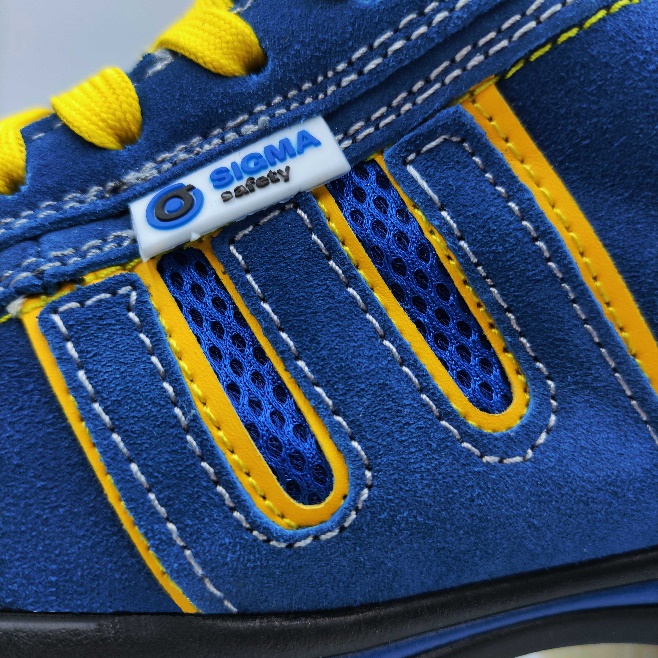 Wyściółka: anatomiczna z warstwą, NON-WOVEN, antystatyczna
Podnosek: stalowy – komfort i optymalna szerokość
Wkładka antyprzebiciowa: brak
Zelówka: BLACK FLEX RUBBER
Rozmiary: 36-48
Opakowanie zbiorcze: 10 par






Regionalny dystrybutor: 
